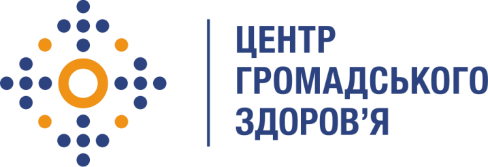 Державна установа 
«Центр громадського здоров’я Міністерства охорони здоров’я України» оголошує конкурс на посаду Фахівця технічної підтримки ЕЛІССЗ в рамках Проекту  рамках Проекту Глобального фонду «Прискорення прогресу у зменшенні тягаря туберкульозу та ВІЛ-інфекції в Україні»Назва позиції: Фахівець технічної підтримки ЕЛІССЗІнформація щодо установи:Головним завданнями Державної установи «Центр громадського здоров’я Міністерства охорони здоров’я України» (далі – Центр) є діяльність у сфері громадського здоров’я. Центр виконує лікувально-профілактичні, науково-практичні та організаційно-методичні функції у сфері охорони здоров’я з метою забезпечення якості лікування хворих на соціально небезпечні захворювання, зокрема ВІЛ/СНІД, туберкульоз, наркозалежність, вірусні гепатити тощо, попередження захворювань в контексті розбудови системи громадського здоров’я. Центр приймає участь в розробці регуляторної політики і взаємодіє з іншими міністерствами, науково-дослідними установами, міжнародними установами та громадськими організаціями, що працюють в сфері громадського здоров’я та протидії соціально небезпечним захворюванням.Основні обов'язки:Надання консультацій з питань підключення та модифікації доступу користувачам Електронної інтегрованої системи спостереження за захворюваннями (ЕЛІССЗ)  згідно спеціалізаціїНадання консультацій щодо роботи механізму використання логінів і паролів або програмного комплексу криптографічного захисту інформації "Криптосервер" для авторизації в ЕЛІССЗРозробка інструкцій та навчальних матеріалів по роботі з ЕЛІССЗНадання консультацій з питань координації процесу дослідної та промислової експлуатації ЕЛІССЗ на національному та регіональному рівняхКонсультаційна та методична допомога співробітникам ЦГЗ та регіональним фахівцям щодо впровадження ЕЛІССЗОцінка отриманих скарг та пропозицій користувачів щодо функціонування ЕЛІССЗ, їх агрегування та пріоритизація Участь в організації та проведенні програмних заходів за проектом, в тому числі робочих зустрічей, круглих столів, семінарів, тренінгів, нарад, конференцій Формування/об’єднання/аналіз національних звітів регіонів та великих масивів даних для подальшої обробки;Розробка та проведення тренінгів співробітникам ЦГЗ та регіональним фахівцям по роботі в ЕЛІССЗ та аналізу даних за допомогою Excel.Вимоги до професійної компетентності:Вища освіта (статистика, математика, економіка, технічна спеціальності);Досвід роботи в сфері інформатизованих систем - від 1 років;Досвід роботи в сфері технічної підтримки;Досвід розробки методичних матеріалів, проведення тренінгів;Професійні навички володіння Office-пакетами, зокрема excel;досвід роботи з великими масивами даних або популярними БД;Аналітичний склад розуму, ініціативність.Резюме мають бути надіслані електронною поштою на електронну адресу: vacancies@phc.org.ua. В темі листа, будь ласка, зазначте: «01 - 2020 Фахівець технічної підтримки ЕЛІССЗ»Термін подання документів до 20 сісня 2021 року, реєстрація документів 
завершується о 18:00.За результатами відбору резюме успішні кандидати будуть запрошені до участі у співбесіді. У     зв’язку з великою кількістю заявок, ми будемо контактувати лише з кандидатами, запрошеними на співбесіду. Умови завдання та контракту можуть бути докладніше обговорені під час співбесіди.